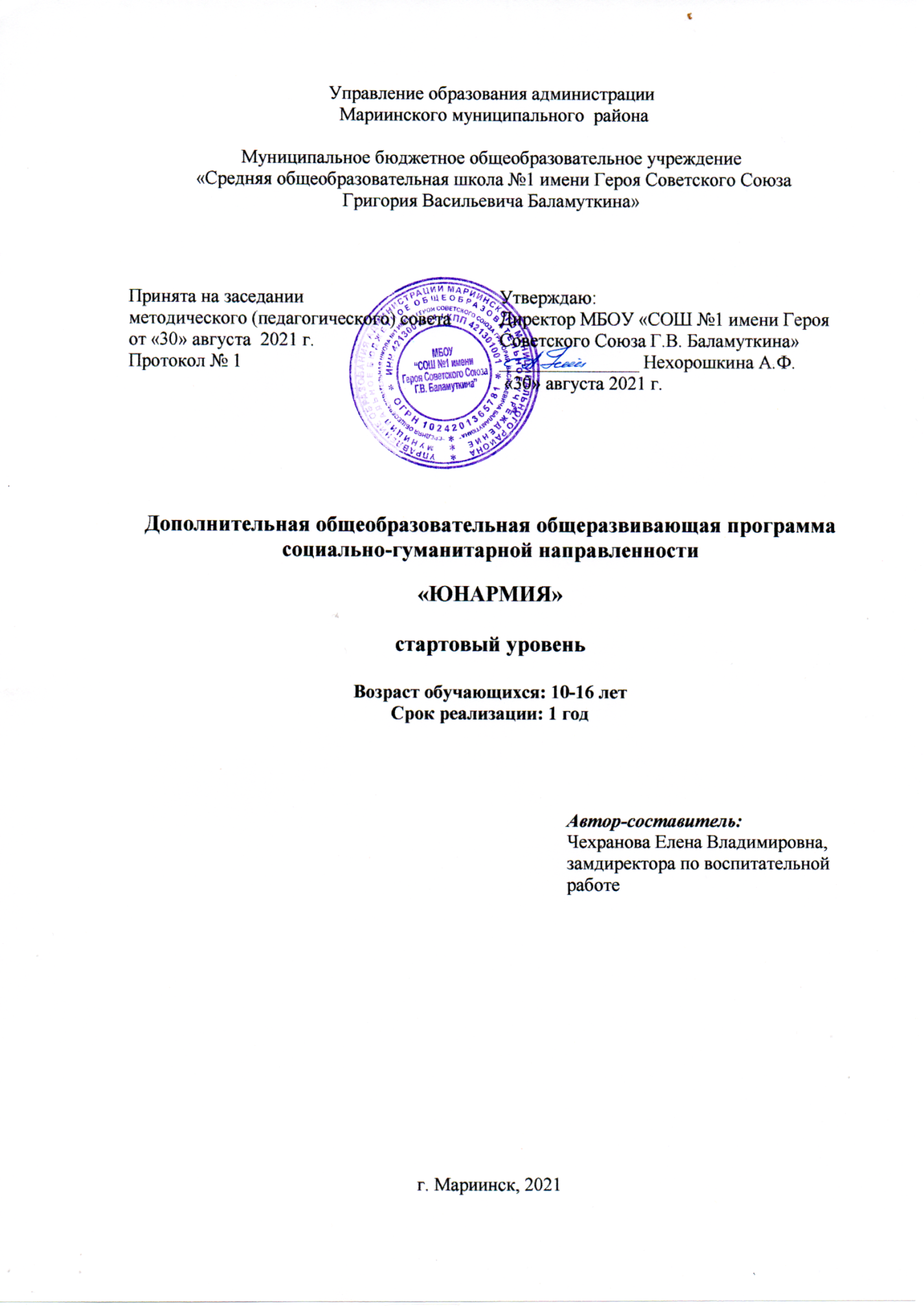 СОДЕРЖАНИЕРаздел 1. КОМПЛЕКС ОСНОВНЫХ ХАРАКТЕРИСТИК ПРОГРАММЫ  1.1 Пояснительная записка  …………………………………………………......... 31.2 Цель и задачи программы………………………………………...…………….41.3 Содержание программы…………………………………………………..….....6    1.3.1. Учебно-тематический план ……………………………………………….….6    1.3.2. Содержание учебно-тематического плана ………………………………….61.4 Планируемые   результаты……………………………………………...............8Раздел 2 КОМПЛЕКС ОРГАНИЗАЦИОННО-ПЕДАГОГИЧЕСКИХ УСЛОВИЙ2.1 Календарный учебный график…………………………………………………102.2 Условия реализации программы……………………………………….............102.3 Формы аттестации/контроля……………………………………….……...........102.4 Оценочные материалы……………………………………………......................112.5. Методические материалы……………………………………………………....112.5 Список литературы…………………………………………………..………….12    ПРИЛОЖЕНИЯ …………………………………………………………………….13РАЗДЕЛ 1. КОМПЛЕКС ОСНОВНЫХ ХАРАКТЕРИСТИК ПРОГРАММЫ1.1. Пояснительная запискаДополнительная общеобразовательная общеразвивающая программа «ЮНАРМИЯ» имеет социально-гуманитарную направленность.Актуальность программы Согласно Концепции дополнительного образования от 4 сентября 2014 г. № 1726-р, программа ориентирована  на обеспечение духовно-нравственного и гражданско-патриотического воспитания. В соответствии с поручением Президента Российской Федерации от 3 июня 2014 г. № Пр-1280 «О мерах по совершенствованию военно-патриотического воспитания граждан Российской Федерации» в 2016 г. было создано Всероссийское военно-патриотическое общественное детско-юношеское движение «Юнармия». Основными целями «Юнармии» являются  всесторонне развитие и совершенствование личности детей и подростков, удовлетворение их индивидуальных потребностей в интеллектуальном, нравственном и физическом совершенствовании; повышение в обществе авторитета и престижа военной службы; сохранение и приумножение патриотических традиций. Значимость программы заключается в том, что она усиливает вариативную составляющую общего образования, способствует реализации умений и навыков, полученных обучающимися в базовом компоненте, формированию жизненных ценностей, овладению опытом самоорганизации, самореализации, самоконтроля и помогает воспитанникам в профессиональном самоопределении.Так же обеспечивает организацию содержательного досуга, укрепление здоровья, удовлетворение потребности детей и подростков в активных формах познавательной деятельности и двигательной активности.Отличительные особенности программы Обучение по программе даёт возможность вступить в Движение ВВПОД «ЮНАРМИЯ» и продолжать развиваться в этом Движении, находясь в своём образовательном учреждении по месту жительства по адаптированной программе к условиям образовательной среды. Программа носит межпредметный характер с использованием тем из предметов "История Отечества", "Физическая культура", "ОБЖ", "География", "Биология", "Обществознание", "Право". На занятиях юнармейцы изучают основы строевой, огневой, туристической, медицинской подготовки. Изучают основные положения Уставов ВС РФ. Исследуют события дней Воинской славы России и памятные даты, биографии великих полководцев, Маршалов Победы, оружейных конструкторов, выдающихся спортсменов. Одна из главных задач программы развитие личности учащегося, в воспитании патриотических чувств, силы воли, выявление лидерских качеств, товарищества. Адресат программы: учащиеся  10-16 летОбъём и срок освоения программы: 68 часов, 1 год Режим занятий, периодичность и продолжительность: 2 раза в неделю,  продолжительность занятий - 45 минут.Форма обучения: очная 1.2. Цель и задачи программыЦель программы:  всестороннее развитие личности детей и подростков, удовлетворение их индивидуальных потребностей в интеллектуальном, нравственном и физическом совершенствовании; повышение в обществе авторитета и престижа военной службы; воспитание любви к малой Родине и Отечеству, а также сохранение и преумножение патриотических традиций; формирование у молодежи готовности и практической способности к выполнению гражданского долга и конституционных обязанностей по защите Отечества.Задачи программы.1. Личностные:формирование понимания ценности здорового и безопасного образа жизни;усвоение гуманистических, демократических и традиционных ценностей многонационального российского общества; воспитание чувства ответственности и долга перед Родиной;формирование ответственного отношения к учению, готовности и способности, обучающихся к саморазвитию и самообразованию на основе мотивации к обучению и познанию, осознанному выбору и построению дальнейшей индивидуальной траектории образования на базе ориентировки в мире профессий и профессиональных предпочтений с учётом устойчивых познавательных интересов;формирование целостного мировоззрения, соответствующего современному уровню развития науки и общественной практике, учитывающего социальное, культурное, языковое, духовное многообразие современного мира;формирование готовности и способности вести диалог с другими людьми и достигать в нём взаимопонимания;освоение социальных норм, правил поведения, ролей и форм социальной жизни в группах и сообществах, включая взрослые и социальные сообщества;развитие правового мышления и компетентности в решении моральных проблем на основе личностного выбора, формирование нравственных чувств и нравственного поведения, осознанного и ответственного отношения к собственным поступкам;формирование коммуникативной компетентности в общении и сотрудничестве со сверстниками, старшими и младшими в процессе образовательной, общественно полезной, учебно-исследовательской, творческой и других видов деятельности.         2. Метапредметные:Регулятивные УУД:  умение самостоятельно планировать пути достижения целей защищённости, в том числе альтернативные, осознанно выбирать наиболее эффективные способы решения учебных и познавательных задач;умение самостоятельно определять цели своего обучения, ставить и формулировать для себя новые задачи в учёбе и познавательной деятельности, развивать мотивы и интересы своей познавательной деятельности;умение соотносить свои действия с планируемыми результатами курса, осуществлять контроль своей деятельности в процессе достижения результата, определять способы действий, корректировать свои действия в соответствии с изменяющейся ситуацией;владение основами самоконтроля, самооценки, принятия решений и осуществления осознанного выбора в учебной и познавательной деятельности;Познавательные УУД: умение определять понятия, создавать обобщения, устанавливать аналогии, классифицировать, самостоятельно выбирать основания и критерии, устанавливать причинно- следственные связи, строить логическое рассуждение, умозаключение (индуктивное, дедуктивное и по аналогии) и делать выводы;умение создавать, применять и преобразовывать знаки и символы, модели и схемы для решения учебных и познавательных задач;освоение приёмов действий строевую, огневую, медицинскую подготовку, в том числе оказание первой помощи пострадавшим. Коммуникативные УУД:умение организовывать учебное сотрудничество и совместную деятельность с учителем и сверстниками; работать индивидуально и в группе: находить общее решение и разрешать конфликты на основе согласования позиций и учёта интересов; формулировать, аргументировать и отстаивать своё мнение;формирование и развитие компетентности в области использования информационно-коммуникационных технологий;формирование умений взаимодействовать с окружающими, выполнять различные социальные ролиПредметные (образовательные) результаты обучения:формирование современной культуры безопасности жизнедеятельности на основе понимания необходимости защиты личности, общества и государства посредством осознания значимости безопасного поведения, формирование убеждения в необходимости безопасного и здорового образа жизни;понимание личной и общественной значимости современной Армии;понимание роли государства и действующего законодательства в обеспечении национальной безопасности и защиты населения от экстремизма и терроризма;понимание необходимости подготовки граждан к военной службе;формирование установки на здоровый образ жизни, формирование антиэкстремистской и антитеррористической личностной позиции;выполнять основные действия, связанные с будущим прохождением воинской службы (строевые приемы, воинское приветствие, неполная разборка и сборка автомата Калашникова, стрельба из автомата, строевая, огневая,медицинская подготовка.);экстремизм и терроризм и их последствия для личности, общества и государства;умение оказать первую помощь пострадавшим.   1.3. Содержание программы1.3.1. Учебно-тематический план1.3.2. Содержание учебно-тематического планаТема 1. Вводное занятие.Теория: Организационные вопросы: утверждение личного состава отряда; избрание командира отряда.Практика: Определение уровня знаний и представлений о деятельности юнармии. Тестирование.Тема 2. 1 раздел. Общественно-государственная подготовка и военная история.Теория: Понятие «конституционный долг», обязанность гражданина РФ; анализ знаний государственных символы РФ, Кемеровской области-Кузбасса, символика Юнармии. Порядок прохождения военной службы. Изучение дней воинской славы, беседа о святынях родного края.Практика: тестирование на знание пройденного материала.Тема 3. 2 раздел. Воинские ритуалы.Теория: Воинская дисциплина, понятие «воинская присяга» и порядок проведения присяги.Практика: изучение устава юнармейцев, торжественная линейка по принятию в ряды юнармии новых членов.Тема 4. 3 раздел. Основы строевой подготовки.Теория: Выполнение воинского приветствия в строю на месте и в движении. Выполнение команд «Становись», «Равняйсь», «Смирно», «Вольно», «Заправиться», «Отставить». Одиночная строевая подготовка: строевая стойка, повороты на месте, движение строевым шагом, обозначение шага на месте, начало движения и остановка. Групповая строевая подготовка: выполнение поворотов в движении, движение строевым шагом.Практика: Отработка строевых приемов. Выполнение команд в строю, на месте, в движение. Контрольный зачет.Тема 5. 4 раздел. Основы огневой подготовки.Теория: Стрелковое оружие: назначение, устройство, требования безопасности.  Техника безопасности при использовании оружия. Холодное оружие и приемы его использования. Стрелковое оружие. Материальная часть стрелкового оружия. Боеприпасы. Основы стрельбы. Способы стрельбы. Основы и правила стрельбы из стрелкового оружия.Практика: Стрельба из пневматической  винтовки. Разборка и обслуживание пневматического оружия. Контрольный зачет.Тема 6. 5 раздел. Физическая подготовка.Теория: Анализ и учет физической подготовки учащихся.Практика: Выполнение физических упражнений. Подтягивание, отжимание. Подвижные игры с бегом. Комплекс силовой подготовки. Совершенствование техники метания. Проведение спортивных игр. Выполнение и сдача норм ГТО.Тема 7.6 раздел. Основы военно-медицинской подготовки.Теория: Личная гигиена военнослужащих. Средства индивидуального медицинского оснащения военнослужащих и правила пользования ими. Правила оказание первой помощи при ранениях и кровотечениях.Практика: проведение тестирование на знание пройденного материала. Практическое задание «Оказание первой медицинской помощи».Тема 8.7 раздел. Гражданская оборона.Теория: Правила безопасного поведения у водоемов, при пожаре, в природных экстремальных ситуациях; с ЧС аварийного характера в жилище и на транспорте, криминального характера. Терроризм, экстремизм – сущность и угрозы безопасности личности и общества. Средства индивидуальной защиты населения. Противогаз.Практика: Тест на знание пройденного материала. Контрольный зачет по правильному надеванию противогаза.Тема 9.Обобщение материала.Теория: Повторение всех пройденных знаний. Закрепление материала.Практика: Выполнение практических заданий. Проведение контрольных зачетов по всем разделам. Участие в Вахте Памяти,  Уроках мужества, Уроках Памяти.  Итоговый зачет.1.4. Планируемые результатыПо окончании 1 года обучения учащийся  будет знать:особенности прохождения военной службы;современные виды вооружения;военную символику;историю развития военного дела в России и основные войны;правила выполнения строевых приёмов без оружия и с оружием;По окончании 1 года обучения учащийся  будет владеть:навыками выполнения юнармейских ритуалов;навыками проведения неполной разборки (сборки) автомата  АК-74;навыками выполнения и образцового показа строевых приемов с оружием и без оружия;навыками подачи строевых команд и управления строем.В результате обучения по программе  «ЮНАРМИЯ» учащиеся приобретут такие личностные качества как:Осознанное ценностное отношение к национальным базовым ценностям, России, своему народу, своему краю, отечественному культурно-историческому наследию, государственной символике, законам РФ, русскому и родному языку, народным традициям, старшему поколению; сформированная гражданская компетенция.Понимание и осознание моральных норм и правил нравственного поведения, в том числе этических норм взаимоотношений в семье, между поколениями, носителями разных убеждений, представителями различных социальных групп.Положительный опыт взаимодействия со сверстниками, старшим поколением и младшими детьми в соответствии с общепринятыми нравственными нормами; сформированная коммуникативная компетенция.Способность эмоционально реагировать на негативные проявления в детском обществе и обществе в целом, анализировать нравственную сторону своих поступков и поступков других людей.Представление об основных компонентах культуры здоровья и здорового образа жизни.Потребность заниматься физической культурой и спортом, вести активный образ жизни.В результате обучения по программе «ЮНАРМИЯ» у учащихся будут сформированы такие метапредметные компетенции как:умение осознавать свое место в военно-патриотических акциях, соревнованиях;навык делать выводы, устанавливать причинно-следственные связи на основе полученной информации о времени, эпохе при знакомстве с работами известных военных конструкторов и действий полководцев;анализ и принятие опыта разработки и реализации проекта исследования разной сложности;умение самостоятельно находить требуемую информацию, ориентироваться в информации, устанавливать взаимосвязи между событиями и явлениями;критическое оценивание содержания и форм современных внутригосударственных и международных событий;овладение культурой активного использования печатных изданий и интернет ресурсами;умение организовать сотрудничество и совместную деятельность с педагогом и сверстниками в отряде;приобретение навыков работы индивидуально и в коллективе для решения поставленной задачи;умение находить общее решение и разрешать конфликты;соблюдение норм публичного поведения и речи в процессе выступления.РАЗДЕЛ 2. КОМПЛЕКС ОРГАНИЗАЦИОННО-ПЕДАГОГИЧЕСКИХ УСЛОВИЙ2.1. Календарный учебный графикКоличество учебных недель – 34Количество учебных дней – 34 Продолжительность каникул – 30 дней         Даты начала и окончания учебных периодов / этапов – октябрь 2021 г. – май 2022 г.2.2. Условия реализации программы1. Материально-техническое обеспечение: Учебный класс комплект мебели: стеллажи, парты, стулья, стол педагога;компьютер; магнитная доска;пневматическая винтовка; учебный макет автомата «АК-74»;комплект юнармейской и комуфляжной формы;тирТехнические средства:НоутбукПроекторТелевизор2. Информационное обеспечение: Электронные средства образовательного процесса: слайдовые презентации.3. Кадровое обеспечения:Реализацию программы «ЮНАРМИЯ» осуществляют:- замдиректора по БОП;- учитель физической культуры;- педагог дополнительного образования.2.3. Формы аттестации / контроляФормы отслеживания и фиксации образовательных результатов:Для отслеживания результатов освоения программы предусматриваются следующие виды контроля:- входной (предварительный) контроль ( в начале учебного года);- текущий (в течение года);- промежуточный (в конце полугодия);- итоговый (по окончании освоения программы).Для оценки уровня освоения программы используются следующие методы:- метод педагогического наблюдения,- метод анкетирования,- метод тестирования,- метод анализа,- контрольный зачёт.Формы предъявления и демонстрации образовательных результатовСоревнования, конкурсы, акции.2.4. Оценочные материалыК оценочным материалам относятся: наблюдение, диагностика, творческая деятельность, практические занятия.Во время занятия в объединении педагог наблюдает за выполнением работы учащихся, даёт пояснения. Помогает исправлять ошибки и неточности, допущенные при выполнении (текущий контроль).В конце занятия проводится анализ выполненных действий учащихся (текущий контроль), отмечается усвоение детьми задач данного конкретного занятия.По изучению каждого раздела программы проводятся тестирование (теоретические знания), контрольные зачеты (практические умения).В начале и конце учебного года проводятся занятия в форме собеседования, где присутствует диагностический материал в виде тестов, опросников. 2.5. Методические материалы- методические разработки и сценарии соревнований;- учебно-тематический план; - календарно-тематический план; - ресурсы информационных сетей по методике проведения занятий; - таблицы для фиксирования результатов образовательных результатов; - наглядные методические пособия по темам;В ходе занятий применяются методы: объяснительный,  наглядный, объяснительно-иллюстративный, практический.   Для реализации данной программы требуется учебные макеты автомата Калашникова, пневматические винтовки, спортивный инвентарь: мячи набивные, баскетбольные, волейбольные, гири, гантели, штанга, силовые тренажеры, противогазы. Учебные плакаты:Автомат Калашникова;Поисково-спасательные работы;Транспортировка пострадавшего;Первая медицинская помощь;2.6. Список литературыДля педагогов:Волошко И. А. Равнение на Победу: сборник методических материалов / Волошко И. А., Князева Л. А. – Кемерово: Радуга, 2005. – 112 с. Вырщиков А. Н. Настольная книга по патриотическому воспитанию школьников: методическое пособие / Вырщиков А. Н., Кусмарцев М. Б., Пашкович А. П. – М.: Глобус, 2007. – 330 с. Государственная программа «Патриотическое воспитание граждан РФ на 2016-2020 года» //  Электронный фонд правовой и научно-технической документации // http://docs.cntd.ru/document/420327349Жуков Ю. А. Строевая подготовка: учебник / Жуков Ю. А., Галяутдинов С. Р., Миндовский В. А.; под. ред. Кременчуцкого А. Л.. – М., 2007. – 220 с.Конституция Р.Ф. – М., 2018. – 64 с.Лутовинов В. И. Патриотическое воспитание молодежи / Лутовинов В. И. – М.: Просвещение, 2001. – 230 с.Методика строевой подготовки / под. ред. В. Ф. Самохин. – М.: Воениздат, 2008 г. – 218 с.Наставление по физической подготовке и спорту в Вооруженных Силах РФ. – М.: Редакционно-издательский центр Генерального штаба ВС РФ, 2001. – 168 с. Общевойсковые Уставы. –  Ростов-н-Д: Феникс, 2006. – 510 с. Пашкович И. А. Патриотическое воспитание / Пашкович И. А. – Волгоград: Учитель, 2006. – 278 с. Растим патриотов России: сборник методических материалов / сост. Т. С. Кутявин, В. В. Сивко, Е. Ф. Аврутина, В. П. Дружинин. – Архангельск: ИП Ивлева, 2006. – 204 с.  Рогов Е. В. Общая психология / Рогов Е. В. – М.: Просвещение, 1995. – 422 с.Для учащихся:Верховцева З. П. Гордость и слава Кузбасса. 1941-1945 / Верховцева З. П. – Кемерово: Кузбассвузиздат, 2008. – 580 с.Гитун А. А. Оружие России / Гитун А. А., Щеголев С. С., Пивоваров И. А. – М.: Дом славянской книги, 2007. – 576 с.Корольченко А. Ф. Маршалы Победы / Корольченко А. Ф. – Ростов-н-Д.: Феникс, 2006. – 320 с.Котеленец А. И. Во имя Родины: сборник о Героях Советского Союза / Котеленец А. И. –  М.: Политиздат, 1982. – 416 с.Митяев А. В. Книга будущих адмиралов / Митяев А. В. – М.: Молодая гвардия, 1979. –  336 с.Митяев А. В. Книга будущих командиров / Митяев А. В. – М.: Молодая гвардия, 1985 338 с.Русские победы: справочник /ред. Л. Жуков. – М.: Белый город, 2006. – 400 с.Смыслов О. С. История советских наград / Смыслов О. С. – М.: Вече, 2007. – 400 с.Интернет-ресурсыПулевая стрельба. Сайт стрелкового союза России. [Электронный ресурс] http://shooting-russia.ru/static/?bullet .  Правила по пулевой и стендовой стрельбе на 2017-2020 г.г. [Электронный ресурс] http://shooting-russia.ru/news/?4455. Главный исторический портал страны ИСТОРИЯ. РФ - https://histrf.ru/Образовательный портал для детей о безопасности жизнедеятельности и правилах поведения в чрезвычайных ситуациях. ...https://spas-extreme.mchs.gov.ru/№ п/пНазвание раздела(темы)Количество часовКоличество часовКоличество часовФормы аттестации / контроля№ п/пНазвание раздела(темы)ВсегоТеорияПрактикаФормы аттестации / контроляВводное занятие211Собеседование Тест  1 раздел: Общественно-государственная подготовка и военная история871Тест2 раздел: Воинские ритуалы642Присяга 3 раздел: Основы строевой подготовки1028Выполнение команд, зачет4 раздел: Основы огневой подготовки1248Тест,Зачет 5 раздел: Физическая подготовка1019Сдача норм ГТО6 раздел: Основы военно-медицинской подготовки862ТестКонтрольный зачет7 раздел: Гражданская оборона642Тест Контрольный зачетОбобщение материала624СоревнованияОткрытый урокИтоговый зачетВСЕГО:683137